Email the completed form to contact@bcherdshare.org.Is our policy to provide equal opportunities without regard to race, colour, religion, national or ethnic origin, gender, sexual orientation, age, or disability.Thank you for completing this application form and for your interest in volunteering with us. 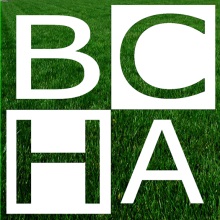 British Columbia 
Herdshare AssociationVolunteer ApplicationContact Information:Contact Information:Contact Information:Contact Information:Name:Address:Town/City/District:Postal Code:Phone: E-Mail:How would you describe yourself? (Please check all that apply) Consumer / herdshare member Agister or former agister of a herdshare A fresh milk dairy farmer but not a herdshare agister Supporter Other (please describe): During which hours are you available for volunteering? During which hours are you available for volunteering? Weekday morningsWeekend morningsWeekday afternoonsWeekend afternoonsWeekday eveningsWeekend eveningsWhat types of volunteer work would you be interested in? What types of volunteer work would you be interested in? ___ BookkeepingFundraisingFarmer-to-Farmer MentoringOrganizing events in your communityGraphic designNewsletterNetworking and OutreachLetter writingSocial media outreachLending libraryVideo ProductionResearchWritingTeaching classesVolunteer CoordinatorTreasurerOther – we welcome your suggestions: Other – we welcome your suggestions: Are there any special skills and qualifications you have acquired from employment, previous volunteer work, hobbies, sports etc. which you think would benefit the organization?Do you have previous volunteer experience, and if so, please describe:Name of a reference for work or previous volunteer experience:Phone number:Name of a reference for your previous involvement 
in, or support of, the farm-fresh milk or herdshare community:Phone number: